             «Утверждаю»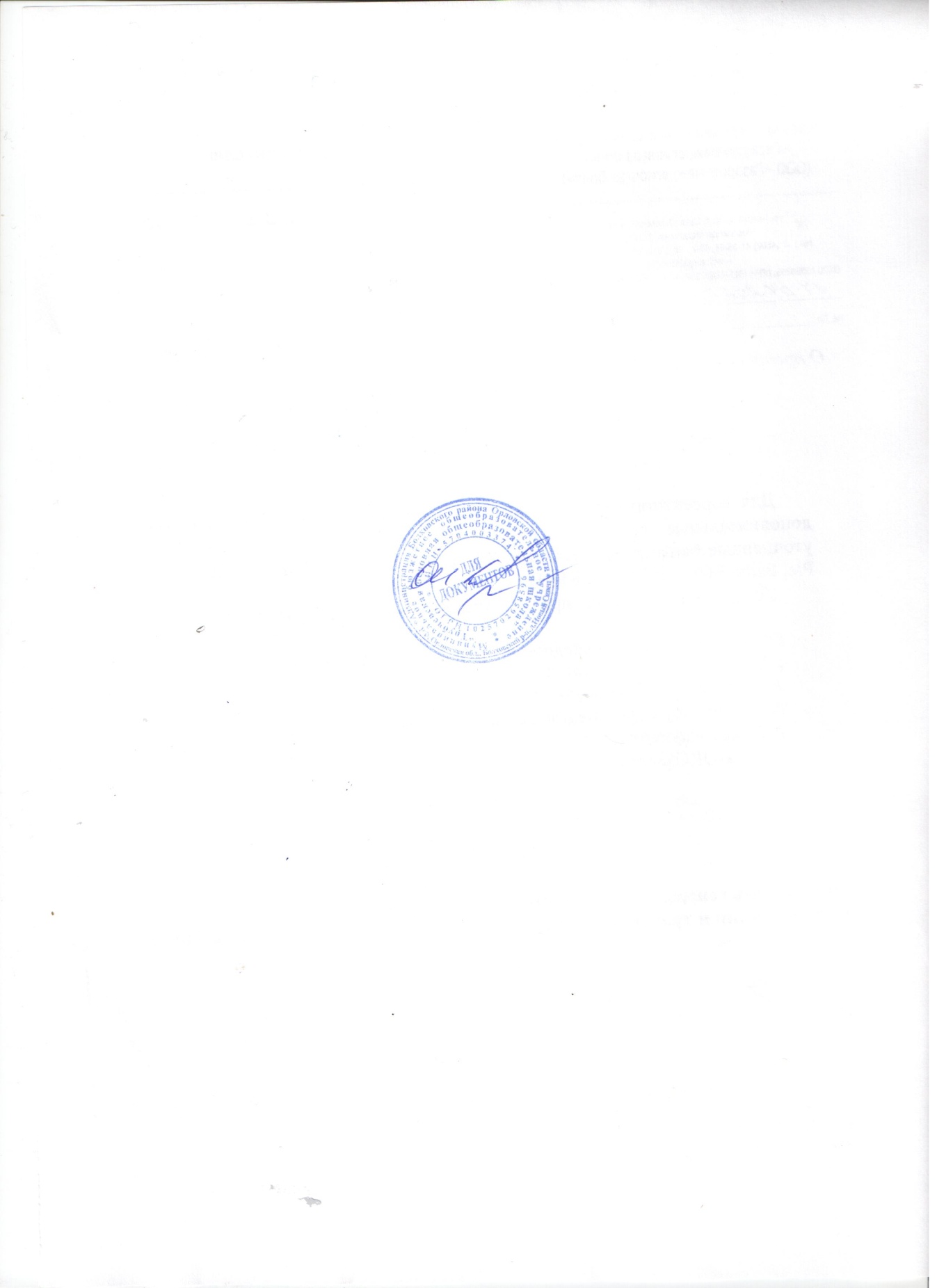                                                                                       Директор школыО.И.КирееваМБОУ «Трубчевская ООШ»Меню на 09.03.2021 г. для обучающихся 1-4 классовОтветственный за организацию питания: Н.Н. МаксимоваНаименование приёма пищи Наименование блюдаМасса порцииКалорийность порцииЦенаЗавтракКаша геркулесовая15021418.00ЗавтракЧай2006018.00ЗавтракБутерброд с маслом40/1012218.00ОбедСалат из б/к капусты10013632.04ОбедРассольник250121.2532.04ОбедКартофельное пюре15013832.04ОбедРыба тушеная с овощами14014332.04ОбедКомпот из яблок2009332.04ОбедХлеб ржаной608732.04